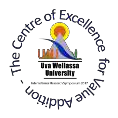 Thank you for completing the registration form. The competed registration form with Paper ID should be either e-mailed to symposium@uwu.ac.lk                        Paper ID                         Paper ID                         Paper ID                         Paper ID                         Paper ID                         Paper ID                         Paper ID                         Paper ID                         Paper ID                         Paper ID                         Paper ID  1.Surname:Surname:2.Name with Initials:Name with Initials:2.Name with Initials:Name with Initials:3.Affiliated Organization / InstitutionAffiliated Organization / Institution4.Mailing Address:Mailing Address:5.Country:Country:6.Contact Telephone No:                     Contact Telephone No:                                            Email:                            Email:                            Email:                            Email:                            Email:                            Email:                            Email:                            Email:     7.NIC No. (Sri Lanka) / Passport No:NIC No. (Sri Lanka) / Passport No:8.Delegates :Delegates :9.Participant’s Information:Participant’s Information:10.Submission option:Submission option:12.I wish to attend the Symposium Dinner on 01st Feb 2018:           I wish to attend the Symposium Dinner on 01st Feb 2018:           I wish to attend the Symposium Dinner on 01st Feb 2018:           I wish to attend the Symposium Dinner on 01st Feb 2018:           I wish to attend the Symposium Dinner on 01st Feb 2018:           The dinner will be charged seperately at the registration desk. Please do not forget to reserve your seat. Please visit http://www.uwu.ac.lk/irsuwu2018/ for more information.The dinner will be charged seperately at the registration desk. Please do not forget to reserve your seat. Please visit http://www.uwu.ac.lk/irsuwu2018/ for more information.The dinner will be charged seperately at the registration desk. Please do not forget to reserve your seat. Please visit http://www.uwu.ac.lk/irsuwu2018/ for more information.The dinner will be charged seperately at the registration desk. Please do not forget to reserve your seat. Please visit http://www.uwu.ac.lk/irsuwu2018/ for more information.The dinner will be charged seperately at the registration desk. Please do not forget to reserve your seat. Please visit http://www.uwu.ac.lk/irsuwu2018/ for more information.The dinner will be charged seperately at the registration desk. Please do not forget to reserve your seat. Please visit http://www.uwu.ac.lk/irsuwu2018/ for more information.The dinner will be charged seperately at the registration desk. Please do not forget to reserve your seat. Please visit http://www.uwu.ac.lk/irsuwu2018/ for more information.The dinner will be charged seperately at the registration desk. Please do not forget to reserve your seat. Please visit http://www.uwu.ac.lk/irsuwu2018/ for more information.The dinner will be charged seperately at the registration desk. Please do not forget to reserve your seat. Please visit http://www.uwu.ac.lk/irsuwu2018/ for more information.The dinner will be charged seperately at the registration desk. Please do not forget to reserve your seat. Please visit http://www.uwu.ac.lk/irsuwu2018/ for more information.13.Meal Preference:14.I wish to attend the Symposium Tour on 03rd Feb 2018:I wish to attend the Symposium Tour on 03rd Feb 2018:I wish to attend the Symposium Tour on 03rd Feb 2018:I wish to attend the Symposium Tour on 03rd Feb 2018:I wish to attend the Symposium Tour on 03rd Feb 2018:The tour will be charged seperately at the registration desk. Please do not forget to reserve your seat. Please visit http://www.uwu.ac.lk/irsuwu2018/ for more information.The tour will be charged seperately at the registration desk. Please do not forget to reserve your seat. Please visit http://www.uwu.ac.lk/irsuwu2018/ for more information.The tour will be charged seperately at the registration desk. Please do not forget to reserve your seat. Please visit http://www.uwu.ac.lk/irsuwu2018/ for more information.The tour will be charged seperately at the registration desk. Please do not forget to reserve your seat. Please visit http://www.uwu.ac.lk/irsuwu2018/ for more information.The tour will be charged seperately at the registration desk. Please do not forget to reserve your seat. Please visit http://www.uwu.ac.lk/irsuwu2018/ for more information.The tour will be charged seperately at the registration desk. Please do not forget to reserve your seat. Please visit http://www.uwu.ac.lk/irsuwu2018/ for more information.The tour will be charged seperately at the registration desk. Please do not forget to reserve your seat. Please visit http://www.uwu.ac.lk/irsuwu2018/ for more information.The tour will be charged seperately at the registration desk. Please do not forget to reserve your seat. Please visit http://www.uwu.ac.lk/irsuwu2018/ for more information.The tour will be charged seperately at the registration desk. Please do not forget to reserve your seat. Please visit http://www.uwu.ac.lk/irsuwu2018/ for more information.The tour will be charged seperately at the registration desk. Please do not forget to reserve your seat. Please visit http://www.uwu.ac.lk/irsuwu2018/ for more information.15.Mode of Registration:16.Mode of Payment1. International ApplicantsRegistration Fee to be deposited to the A/C No.  at , in favour of .  Date of Deposit/Wire Transfer:  Please attach a scanned copy of the Bank Slip with the applicant’s name.2. Local Applicants              Date of Deposit: 	Mode of Payment1. International ApplicantsRegistration Fee to be deposited to the A/C No.  at , in favour of .  Date of Deposit/Wire Transfer:  Please attach a scanned copy of the Bank Slip with the applicant’s name.2. Local Applicants              Date of Deposit: 	Mode of Payment1. International ApplicantsRegistration Fee to be deposited to the A/C No.  at , in favour of .  Date of Deposit/Wire Transfer:  Please attach a scanned copy of the Bank Slip with the applicant’s name.2. Local Applicants              Date of Deposit: 	Mode of Payment1. International ApplicantsRegistration Fee to be deposited to the A/C No.  at , in favour of .  Date of Deposit/Wire Transfer:  Please attach a scanned copy of the Bank Slip with the applicant’s name.2. Local Applicants              Date of Deposit: 	Mode of Payment1. International ApplicantsRegistration Fee to be deposited to the A/C No.  at , in favour of .  Date of Deposit/Wire Transfer:  Please attach a scanned copy of the Bank Slip with the applicant’s name.2. Local Applicants              Date of Deposit: 	Mode of Payment1. International ApplicantsRegistration Fee to be deposited to the A/C No.  at , in favour of .  Date of Deposit/Wire Transfer:  Please attach a scanned copy of the Bank Slip with the applicant’s name.2. Local Applicants              Date of Deposit: 	Mode of Payment1. International ApplicantsRegistration Fee to be deposited to the A/C No.  at , in favour of .  Date of Deposit/Wire Transfer:  Please attach a scanned copy of the Bank Slip with the applicant’s name.2. Local Applicants              Date of Deposit: 	Mode of Payment1. International ApplicantsRegistration Fee to be deposited to the A/C No.  at , in favour of .  Date of Deposit/Wire Transfer:  Please attach a scanned copy of the Bank Slip with the applicant’s name.2. Local Applicants              Date of Deposit: 	Mode of Payment1. International ApplicantsRegistration Fee to be deposited to the A/C No.  at , in favour of .  Date of Deposit/Wire Transfer:  Please attach a scanned copy of the Bank Slip with the applicant’s name.2. Local Applicants              Date of Deposit: 	Mode of Payment1. International ApplicantsRegistration Fee to be deposited to the A/C No.  at , in favour of .  Date of Deposit/Wire Transfer:  Please attach a scanned copy of the Bank Slip with the applicant’s name.2. Local Applicants              Date of Deposit: 	17.Please attach a scanned copy of the Bank Slip with the applicant’s name.Please attach a scanned copy of the Bank Slip with the applicant’s name.Please attach a scanned copy of the Bank Slip with the applicant’s name.Please attach a scanned copy of the Bank Slip with the applicant’s name.Please attach a scanned copy of the Bank Slip with the applicant’s name.Please attach a scanned copy of the Bank Slip with the applicant’s name.Please attach a scanned copy of the Bank Slip with the applicant’s name.Please attach a scanned copy of the Bank Slip with the applicant’s name.Please attach a scanned copy of the Bank Slip with the applicant’s name.Please attach a scanned copy of the Bank Slip with the applicant’s name.Applicants Signature: 	Date: 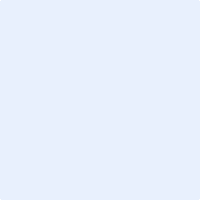 Applicants Signature: 	Date: Applicants Signature: 	Date: Applicants Signature: 	Date: Applicants Signature: 	Date: Applicants Signature: 	Date: Applicants Signature: 	Date: Applicants Signature: 	Date: Applicants Signature: 	Date: Applicants Signature: 	Date: 